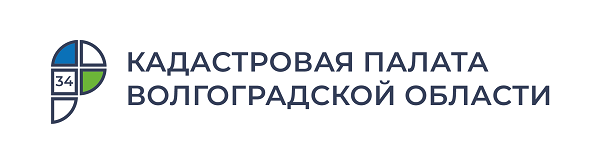 Что нужно знать волгоградцам об обремененной недвижимостиКадастровая палата по Волгоградской области рассказала о том, что нужно знать об обременениях и чем опасна покупка жилья, владельцу которого удалось скрыть факт обременения.«Обременение объекта недвижимости, говоря простым языком – это не что иное, как наличие запретов или ограничений прав владельца распоряжаться, пользоваться или продавать обремененную недвижимость», – говорит начальник отдела обработки документов и обеспечения учетных действий № 3 Кадастровой палаты по Волгоградской области Николай Канавин.При наличии у граждан, а также юридических лиц долгов, например, неоплаченных штрафов ГИБДД, алиментов, коммунальных платежей Федеральной службой судебных приставов может быть наложен запрет на совершение действий по регистрации с имуществом должника. При этом сведения о запрете вносятся в Единый государственный реестр недвижимости и должник не сможет совершать сделки со своим имуществом. Если у граждан или юридических лиц имеются или имелись неоплаченные задолженности, даже если на момент планируемой сделки с имуществом они погашены, рекомендуем перед оформлением сделки запросить сведения из Единого государственного реестра недвижимости и проверить объект на наличие запретов. Также рекомендуем обращать внимание на наличие запретов на совершение регистрационных действий с имуществом потенциальным покупателям объектов недвижимости. С уважением, Золотарева Елена Константиновна, специалист по взаимодействию со СМИ Кадастровой палаты по Волгоградской областиTel: 8 (8442) 60-24-40 (2307)e-mail: ekz_34@mail.ruМы ВКонтакте, в Instagram